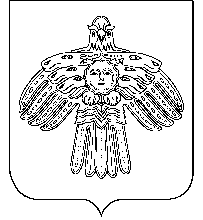        АДМИНИСТРАЦИЯ                                                           «НИЖНИЙ ОДЕС»  КАР  ОВМÖДЧÖМИНСА      ГОРОДСКОГО  ПОСЕЛЕНИЯ  «НИЖНИЙ ОДЕС»                                                     АДМИНИСТРАЦИЯПОСТАНОВЛЕНИЕШУÖМот «26» октября 2016                                                                            № 306Об утверждении порядка подготовки документации по планировке территории Руководствуясь статьей 45 Градостроительного кодекса Российской Федерации, статьей 16 Федерального закона от 06.10.2003 N 131-ФЗ "Об общих принципах организации местного самоуправления в Российской Федерации", администрация городского поселения «Нижний Одес»                                                ПОСТАНОВЛЯЕТ:1. Утвердить Порядок подготовки документации по планировке территории согласно приложению к настоящему постановлению.2. Настоящее постановление вступает в силу со дня его официального опубликования в информационном бюллетене «Нижнеодесский Вестник» и размещения на официальном сайте администрации муниципального образования городского поселения «Нижний Одес» в сети Интернет.3. Контроль исполнения настоящего постановления возложить на заместителя руководителя администрации городского поселения «Нижний Одес».Руководитель  администрациигородского поселения «Нижний Одес»                        Ю.С. АксеновПриложениек постановлению администрациигородского поселения «Нижний Одес»от «28» октября 2016  № 306Порядок подготовки документации по планировке территорииОбщие положения1. Порядок подготовки документации по планировки территории (далее - Порядок) в соответствии со статьей 45 Градостроительного кодекса Российской Федерации, статьей 16 Федерального закона от 06.10.2003 N 131-ФЗ "Об общих принципах организации местного самоуправления в Российской Федерации", Уставом муниципального образования городского поселения «Нижний Одес» (далее - МОГП «Нижний Одес») регулирует отношения, связанные с подготовкой документации по планировке территории, которая осуществляется на основании решений администрации муниципального образования городского поселения «Нижний Одес» (далее - документация по планировке территории).2. Подготовка документации по планировке территории осуществляется в целях обеспечения устойчивого развития территорий, выделения элементов планировочной структуры (кварталов, микрорайонов, иных элементов), установления границ земельных участков, на которых расположены объекты капитального строительства, границ земельных участков, предназначенных для строительства и размещения линейных объектов в отношении застроенных или подлежащих застройке территорий.3. Основанием для подготовки документации по планировке территории является решение администрации ГП «Нижний Одес» (далее - Администрация). Подготовка документации по планировке территории обеспечивается на основании Генерального плана МОГП «Нижний Одес»,  Правил землепользования и застройки МОГП «Нижний Одес», настоящего Порядка, в соответствии с требованиями технических регламентов, местных нормативов градостроительного проектирования, градостроительных регламентов, с учетом границ зон с особыми условиями использования территорий, а также с учетом предложений заинтересованных лиц.4. В случае если в отношении земельного участка заключен договор аренды земельного участка для его комплексного освоения в целях жилищного строительства либо договор о развитии застроенной территории, подготовка документации по планировке территории в границах такого земельного участка или территории осуществляется лицами, с которыми заключены соответствующие договоры.5. В случае поступления в Администрацию заявлений о принятии решений о подготовке документации по планировке территории от лиц, указанных в пункте 4 настоящего Порядка, Администрация в течение четырнадцати рабочих дней со дня поступления указанных заявлений принимает решения о подготовке документации по планировке соответствующей территории.6. При подготовке документации по планировке территории может осуществляться разработка следующих документов:1) проекта планировки территории (подготовка проекта планировки территории осуществляется для выделения элементов планировочной структуры, установления параметров планируемого развития элементов планировочной структуры);2) проекта межевания территории (подготовка проектов межевания территорий осуществляется применительно к застроенным и подлежащим застройке территориям, расположенным в границах элементов планировочной структуры, установленных проектами планировки территорий в целях установления границ застроенных земельных участков и границ незастроенных земельных участков; подготовка проектов межевания территории осуществляется в составе проектов планировки территории или в виде отдельного документа; в составе проектов межевания территорий осуществляется подготовка градостроительных планов земельных участков);3) градостроительных планов земельных участков (подготовка градостроительных планов земельных участков осуществляется применительно к застроенным или предназначенным для строительства, реконструкции объектов капитального строительства земельным участкам; подготовка градостроительного плана земельного участка осуществляется в составе проекта межевания территории или в виде отдельного документа).7. В соответствии с частью 8 статьи 42 Градостроительного кодекса Российской Федерации состав и содержание проектов планировки территорий, подготовка которых осуществляется на основании Генерального плана МОГП «Нижний Одес», устанавливается Градостроительным кодексом Российской Федерации, законами и иными нормативными правовыми актами Республики Коми.8. Настоящий Порядок не применяется при подготовке и утверждении градостроительных планов земельных участков, представляющих собой отдельный документ.Порядок подготовки и утверждения документациипо планировке территории9. Решение о подготовке документации по планировке территории принимается в форме постановления Администрации по собственной инициативе либо на основании предложений физических или юридических лиц (далее - заинтересованные лица) о подготовке документации по планировке территории, а также на основании заявлений о принятии решений о подготовке документации по планировке территории от лиц, указанных в пункте 4 настоящего Порядка.10. В постановлении о подготовке документации по планировке территории наряду с другими положениями должны содержаться:1) указание на территорию, в отношении которой предполагается подготовка документации по планировке;2) указание на срок, в течение которого в Администрацию, могут быть направлены предложения заинтересованных лиц по планировке территории;3) решение об утверждении плана мероприятий по подготовке документации по планировке территории, в случае подготовки этой документации для муниципальных нужд;4) иные вопросы, относящиеся к подготовке документации по планировке территории.11. В плане мероприятий по подготовке документации по планировке территории указываются:1) мероприятия, осуществление которых необходимо для подготовки этой документации, в том числе мероприятия, связанные с разработкой Администрацией технического задания на подготовку документации по планировке территории;2) сроки выполнения мероприятий, осуществление которых необходимо для подготовки этой документации;3) сумма средств местного бюджета для выполнения отдельных мероприятий, осуществление которых необходимо для подготовки этой документации, в пределах общей суммы расходов, предусмотренной на данные цели.12. Подготовку проекта постановления Администрации о подготовке документации по планировке территории обеспечивает специалист по земельным ресурсам.13. Постановление Администрации о подготовке документации по планировке территории подлежит опубликованию в порядке, установленном муниципальными правовыми актами, в течение трех дней со дня его принятия и размещается на официальном сайте МОГП «Нижний Одес» в сети Интернет http://нижний-одес.рф.14. Прием предложений заинтересованных лиц о порядке, сроках подготовки и содержании документации по планировке территории осуществляет специалист по земельным ресурсам со дня опубликования постановления Администрации о подготовке документации по планировке территории.15. В течение пятнадцати дней со дня поступления предложений заинтересованных лиц Администрация принимает одно из следующих решений:1) о необходимости учета предложений заинтересованных лиц по подготовке документации по планировке территории;2) об отклонении предложений заинтересованных лиц по подготовке документации по планировке территории с обоснованием причин принятия соответствующего решения.16. По результатам рассмотрения предложений заинтересованных лиц Администрация готовит заключение о возможности (невозможности) учета предложений при подготовке документации по планировке территории, которое в течение пятнадцати дней со дня его принятия доводится до сведения заинтересованных лиц.17. Подготовка документации по планировке территории осуществляется в соответствии с техническим заданием, разработку которого обеспечивает Администрация. В техническом задании на разработку документации по планировке территории указываются:1) основания для разработки технического задания;2) состав документации по планировке территории;3) последовательность и сроки выполнения работ по подготовке документации по планировке территории;4) основные исходные данные для подготовки документации по планировке территории;5) условия о соответствии документации по планировке территории требованиям Градостроительного кодекса Российской Федерации и документам, указанным в пункте 3 настоящего Порядка.18. В случае принятия решения о подготовке документации по планировке территории по инициативе администрации ГП «Нижний Одес», заказ на подготовку документации выполняется в порядке, установленном Федеральным законом от 05.04.2013 N 44-ФЗ "О контрактной системе в сфере закупок товаров, работ, услуг для обеспечения государственных и муниципальных нужд", Уставом МОГП «Нижний Одес».19. Администрация в срок, не превышающий двадцати дней со дня получения документации по планировке территории, осуществляет ее проверку на соответствие требованиям, установленным частью 10 статьи 45 Градостроительного кодекса Российской Федерации, и документам, указанным в пункте 3 настоящего Порядка. В срок, не превышающий десяти дней с момента окончания проверки, издается постановление главы ГП «Нижний Одес» о проведении публичных слушаний по проекту планировки территории и (или) проекту межевания территории, подготовленных в составе документации по планировке территории, либо о направлении документации по планировке территории на доработку, проект которого готовит Совет ГП «Нижний Одес».20. Назначение и проведение публичных слушаний по проекту планировки территории и (или) проекту межевания территории проводится в порядке, установленном Градостроительным кодексом Российской Федерации, Уставом МОГП «Нижний Одес», Порядком организации и проведения публичных слушаний на территории МОГП «Нижний Одес».21. Совет ГП «Нижний Одес» осуществляет подготовку заключения о результатах публичных слушаний по проекту планировки территории и (или) проекту межевания территории.Заключение о результатах публичных слушаний подлежит опубликованию в порядке, установленном муниципальными правовыми актами, и размещается на официальном сайте МОГП «Нижний Одес» в сети Интернет http://нижний-одес.рф.22. Специалист по земельным ресурсам администрации ГП «Нижний Одес» не позднее чем через пятнадцать дней со дня проведения публичных слушаний на основании подготовленной документации по планировке территории, протокола публичных слушаний по проекту планировки территории и (или) проекту межевания территории и заключения о результатах проведения публичных слушаний передает на подпись руководителю Администрации (далее - Руководитель) подготовленный проект постановления Администрации об утверждении документации по планировке территории либо уведомление об отклонении документации по планировке территории и о направлении ее на доработку.В уведомлении об отклонении документации по планировке территории и о направлении ее на доработку наряду с другими положениями должны содержаться мотивы ее отклонения, в том числе наличие требующих учета предложений заинтересованных лиц по планировке территории.23. После прохождения административных процедур специалисту по земельным ресурсам администрации ГП «Нижний Одес» передается заверенная копия постановления Администрации об утверждении документации по планировке территории либо уведомление об отклонении документации по планировке территории и о направлении ее на доработку для последующего его направления заявителю.24. Постановление Администрации об утверждении документации по планировке территории подлежит опубликованию и размещению на официальном сайте МОГП «Нижний Одес» в сети Интернет в течение семи дней со дня утверждения указанной документации.